Warszawa, 20 marca 2023 r.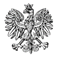 WPS-II.431.3.76.2022.MUPani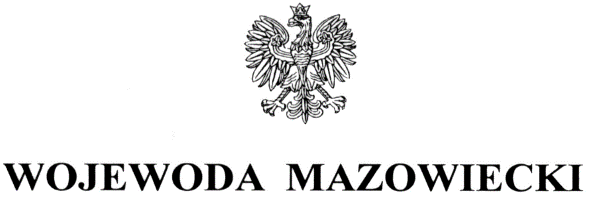 Marzena BrydzińskaDyrektorDomu Pomocy Społecznej w Bądzynie
Bądzyn 75
09 – 304 Bądzyn


ZALECENIA POKONTROLNENa podstawie art. 127 ust. 1 w związku z art. 22 pkt 8 ustawy z dnia 12 marca 2004 r. o pomocy społecznej (Dz. U. z 2021 r. poz. 2268 ze zm.) oraz Rozporządzenia Ministra Rodziny i Polityki Społecznej z dnia 9 grudnia 2020 r. w sprawie nadzoru i kontroli w pomocy społecznej (Dz.U. z 2020 poz. 2285) zespół inspektorów Wydziału Polityki Społecznej Mazowieckiego Urzędu Wojewódzkiego w Warszawie w dniach 13 i 14 grudnia 2022 r. przeprowadził kontrolę doraźną w kierowanym przez Panią Domu Pomocy Społecznej 
w Bądzynie, Bądzyn 75; 09 – 304 Bądzyn.  Kontroli doraźnej dokonano w związku z pismem Ministra Rodziny i Polityki Społecznej 
z dnia 13 czerwca 2022 r. skierowanym do wojewodów, w sprawie przeprowadzenia kontroli w domach pomocy społecznej na terenie podległych województw mając na względzie prawidłową realizację zadań, jakość świadczonych usług, a przede wszystkim przestrzeganie praw mieszkańców, ze szczególnym uwzględnieniem dobra dzieci i młodzieży. Kontroli dokonano poprzez oględziny pomieszczeń mieszkalnych i pomieszczeń wspólnych Domu, rozmowy z mieszkańcami, rozmowy z pracownikami, analizę udostępnionych dokumentów.Zakres kontroli obejmował jakość usług świadczonych przez dom pomocy społecznej 
i przestrzeganie praw mieszkańców według stanu na dzień kontroli.

Szczegółowy opis, ocenę skontrolowanej działalności, zakres, przyczyny i skutki stwierdzonych nieprawidłowości zostały przedstawione w protokole kontroli doraźnej podpisanym bez zastrzeżeń przez dyrektora Domu 9 marca 2023 r. Wobec przedstawionej w protokole oceny dotyczącej funkcjonowania Domu Pomocy Społecznej w Bądzynie, stosownie do art. 128 ustawy z dnia 12 marca 2004 r. o pomocy społecznej w celu usunięcia stwierdzonych nieprawidłowości zwracam się o realizację następujących zaleceń pokontrolnych:Wszystkie łazienki i toalety znajdujące się na terenie Domu wyposażyć w uchwyty 
dla osób niepełnosprawnych, zgodnie z treścią § 6 ust. 1 pkt 4 lit. b rozporządzenia Ministra Pracy i Polityki Społecznej z dnia 23 sierpnia 2012 r. w sprawie domów pomocy społecznej.Spełnić warunek określony w treści § 6 ust. 1 pkt 2 lit. h rozporządzenia Ministra Pracy i Polityki Społecznej z dnia 23 sierpnia 2012 r. w sprawie domów pomocy społecznej. 
Ponadto należy bezzwłocznie dokonać zmian w Załączniku Nr 1 do Zarządzenia nr 3/2022 
z dnia 3 stycznia 2022 r. w sprawie wprowadzenia „Karty praw i obowiązków mieszkańca” 
i w Regulaminie Rady Mieszkańców Domu Pomocy Społecznej w Bądzynie (Zarządzenie 
nr 7/2014 z dnia 1 października 2014 r.). Niektóre z zapisów w powyższych dokumentach mogą naruszać prawo mieszkańców do wolności, intymności i poszanowania niezależności. Standard świadczonych przez DPS usług opiekuńczych i wspomagających nie może być uzależniony od sprawności psychofizycznej mieszkańca i jego zdolności do czynności prawnych.Biorąc pod uwagę stan zdrowia i potrzeby mieszkańców DPS w Bądzynie, należy podjąć działania mające na celu zapewnienie mieszkańcom odpowiedniej opieki pielęgniarskiej.
Ponadto obowiązującą w Domu Procedurę postępowania w przypadku zachowań agresywnych mieszkańców Domu Pomocy Społecznej w Bądzynie należy dostosować 
do obowiązujących przepisów zawartych w ustawie z dnia 19 sierpnia 1994 r. o ochronie zdrowia psychicznego (Dz. U. z 2022 r. poz. 2123).Jednostka organizacyjna pomocy społecznej w terminie 30 dni od dnia otrzymania niniejszych zaleceń pokontrolnych obowiązana jest do powiadomienia Wojewody Mazowieckiego o ich realizacji na adres: Mazowiecki Urząd Wojewódzki w Warszawie Wydział Polityki Społecznej, pl. Bankowy 3/5, 00-950 Warszawa.PouczenieZgodnie z art. 128 ustawy z dnia 12 marca 2004 r. o pomocy społecznej (Dz. U. z 2021 r. 
poz. 2268 ze zm.) kontrolowana jednostka może, w terminie 7 dni od dnia otrzymania zaleceń pokontrolnych, zgłosić do nich zastrzeżenia do Wojewody Mazowieckiego 
za pośrednictwem Wydziału Polityki Społecznej.Zgodnie z art. 130 ust. 1 ustawy z dnia 12 marca 2004 r. o pomocy społecznej, 
kto nie realizuje zaleceń pokontrolnych – podlega karze pieniężnej w wysokości od 500 zł 
do 12 000 zł.


z up. WOJEWODY MAZOWIECKIEGO         	               Kinga Jura       Zastępca DyrektoraWydziału Polityki SpołecznejDo wiadomości:Pan Jerzy Rzymowski
Starosta Żuromiński
Plac Józefa Piłsudskiego 4; 09 – 300 Żuromin.